Гражданам разрешили легализовать самозахват земельВо владении или пользовании граждан Поставского района находится почти двадцать тысяч земельных участков, и, как оказалось, каждый четвертый хозяин не совсем чист перед законом — кто-то сотки прихватил, а иные запутались в землеустроительных перипетиях. По Закону № 195-З «Об изменении кодексов», действующему уже более полугода, у всех появился шанс исправить или легализовать нарушения. А несогласным грозит штраф, протокол и судебное разбирательство…
Приусадебные участки далеко не всегда совпадают с их документально оформленными границами, тем более полученными путем аэрофотосъемки, — вполне типичное дело.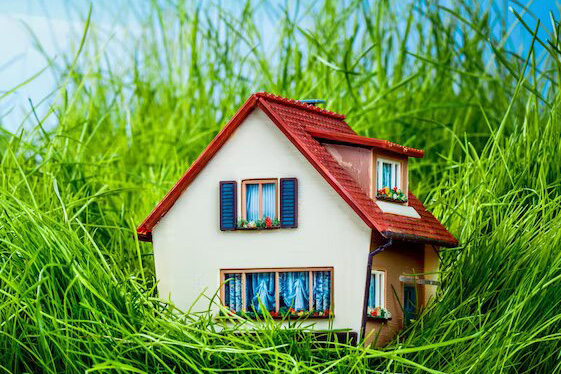 В результате проведенной в 2022 году инвентаризации земель             г. Поставы и Поставского района выявлены факты самовольного занятия земельных участков, а также использования предоставленных участков не по целевому назначению. Данная работа осуществлена с использованием актуальной аэросъемки, что позволило визуально оценить местоположение установленного ограждения либо возведенного капитального строения относительно границ предоставленного участка.Инвентаризация выявила 867 нарушений, но поскольку на одном участке их может быть сразу несколько, то нарушителей поменьше. Все нарушения, выявленные у землепользователей, занесены в программу «Геопортал».Наиболее распространенные:- строительство самовольной постройки на самовольно занятом участке;
– часть самовольной постройки без разрешительной документации на самовольно занятом участке;
– благоустройство на землях общего пользования путем установки забора;
– посев сельхозкультур на земельном участке без правоудостоверяющих документов.Положения «земельной амнистии» распространяются на факты самовольного строительства, зафиксированные до 1 сентября 2022 года. Если иной ушлый гражданин решит сегодня что-то оперативно построить, а потом легализовать, то получит отказ. Человек должен подтвердить фотографиями, документально, подойдут, в том числе административные протоколы, различные предписания об устранении нарушений, что самовольная постройка появилась до 1 сентября 2022 года.Статья 3 Закона Республики Беларусь от 18.07.2022 г. № 195-З «Об изменении кодексов» позволяет физическим либо юридическим лицам, являющимся землепользователями земельных участков и допустившим факт самовольного занятия земли, в срок до 1.09.2025 обратиться в местный исполнительный комитет по вопросу легализации фактического землепользования путем подачи соответствующего заявления. При этом самовольное занятие земли может быть легализовано при обязательном соблюдении в совокупности следующих условий:- сохранение возведенного, реконструированного капитального строения (здания, сооружения) не влечет существенных нарушений градостроительных и строительных норм и правил;- имеется согласие смежных землепользователей (землепользователей занятого земельного участка (части земельного участка) - при его самовольном занятии) на сохранение возведенного, реконструированного капитального строения (здания, сооружения) и изменение границ земельных участков;- отсутствие на рассмотрении в суде спора в отношении объекта самовольного строительства и (или) земельного участка, а равно отсутствие неисполненного судебного постановления (исполнительного документа), обязывающего совершить определенные действия в отношении объекта самовольного строительства и (или) земельного участка;- подтвержден факт возведения, реконструкции капитального строения (здания, сооружения) до 1.09.2022 г.;- в местный бюджет внесена плата за право легализации в размере кадастровой стоимости земельного участка либо его части.С целью реализации вышеуказанной нормы законодательства отделом землеустройства райисполкома в адрес пользователей земельных участков с признаками самовольного занятия земель общего пользования либо участков смежных землепользователей направлены соответствующие уведомления. В настоящее время направляются уведомления повторно.В целях устранения нарушений требований законодательства об охране и использовании земель гражданам, получившим данное уведомление, необходимо обратиться в отдел землеустройства или в местные исполнительные комитеты по месту нахождения объектов недвижимости для получения разъяснений. В случае не обращения лиц, допустивших самовольное занятие земли, с соответствующими заявлениями до 1.09.2025 г. решения в отношении самовольного строительства будут приниматься в соответствии с положениями статьи 223 Гражданского кодекса Республики Беларусь.При отсутствии у граждан (юридических лиц) правоудостоверяющих документов на находящиеся у них в пользовании земельные участки они могут прийти в отдел землеустройства райисполкома или сельский исполнительный комитет за разъяснением порядка их изготовления.Если у землепользователей возникают вопросы в отношении прохождения границ ранее предоставленных в установленном порядке земельных участков, они вправе обратиться в дочернее унитарное предприятие «Проектный институт «Витебскгипрозем» или к индивидуальному предпринимателю Логвину С.Н. за выполнением на договорной основе работ по восстановлению границ таких участков.Поэтому настойчивая просьба: если вы знаете, что у вас есть нарушения на земельном участке, не ждите августа 2025 года, а приходите уже сейчас, пока есть возможность рассмотреть ваше заявление о легализации в спокойной обстановке.